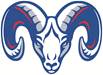                  February 2024Winter Cheerleading                  February 2024Winter Cheerleading Mon.Tue.Tue.Wed.Wed.Thu.Thu.Fri.Fri.Sat.1123Lightridge(BBB)55667788910Independence(BBB)Independence(BBB)Stone Bridge(GBB)Stone Bridge(GBB)Uniform Return6-7pmUniform Return6-7pm12121313141415151617191920202121222223242626272728282929Notes:Notes:Notes:Notes:Notes:Notes:Notes:Notes:Notes:Notes: